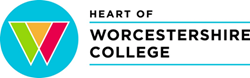 CORPORATION MEETINGTo be held on Tuesday 16 July 2019 at 5.30 p.m.in Room O2.03, Osprey House, Redditch(Preceded by Audit Committee training from the College Auditors at 4.30pm)AGENDASue FrostClerk to the Corporation12 March 2019Last Update: 1 July 2019Item:Start:Page:Lead:36.05.30Apologies–  Clerk36.1Declarations of Interest–  Chairi)Members are asked to declare any Interests, financial or otherwise, which they may have in any Agenda Item 36.2Corporation ConcernsChairi)Members are invited to raise any issues which they wish to discuss in the absence of College Management The Principal and College Senior Leadership Team members will join the meeting at this point36.35.45Minutes of the Last Meeting 6Chairi)To approve the Minutes of the meeting held on 11 June 201836.45.50Matters Arising18Clerki)To monitor action taken and remaining to be taken in respect of Matters Arising from the Minutes of previous meetings and Notes of workshops 36.5Determination of any Other Urgent Business–  Chair36.65.55PRINCIPAL’S REPORT21i)Principal’s Update for Governors22Pii)Curriculum and Quality Key Performance Indicators25Piii)Financial Key Performance Indicators and Management Accounts Summary28DFTo receive the Principal’s Update and monitor progress against targetsSTRATEGIC FOCUS36.76.10Learner Voice 37 VPDCEOi)To receive the Learner Voice Report for 2018/19, including the Student Satisfaction Survey overview; Learner Voice Action Plan39SPTEACHING LEARNING AND ASSESSMENTExternal Partnerships36.8 6.20Subcontracting Performance ReportDFDECi)To monitor partner performance/ quality outcomes to date in 2018/19  60ii)To determine that the proposed subcontracting partners are of high quality and low risk and review and approve the list of proposed partners, subcontracting fees and draft subcontracting contract Maximum Contract Values for 2019/20 6364iii)To approve the revised Partner Management Fees Policy (Supply Chain Fees and Charges Policy) for 2019/20 65iv)To authorise the Chair and the Principal (as Chief Accounting Officer) to sign the Partner Management Fees Policy and subcontracting fees for 2019/20The Director, Funding, Data and External Contracts will leave the meeting at this point36.96.30Value Added - Student Progress 70Pi)To receive a summary report of progress including qualitative reflections from student surveys and reflections from learning walk observations and dialogue36.106.40Higher Education - Academic Board81i)To receive the Minutes of the Academic Board meeting held on 9 May 2019, verbally reported on 11 June 201936.116.45Quality Group 89QGi)To receive the full year report from the Quality Group Chair/ P36.126.50Ofsted Education Inspection Framework91PTo receive the Education Inspection Framework 9336.13-36.176.55CONFIDENTIAL ITEMSSee separate Agenda and papersAUDIT COMMITTEE36.187.30Audit Committee Minutes 107ACi)To receive the Minutes of the Audit Committee meeting on 25 June 2019, noting the Audit Committee’s advice ChairAudit Committee RecommendationsACTo approve the following items, on the recommendation of the Audit Committee:Chairii)The Internal Audit Strategy 2019/20- 2021/22 and Plan for 2019/20109iii)The Financial Statements Audit Plan and Strategy for the year ending 31 July 2019126iv)Changes to the Value for Money PolicySPGOVERNANCE7.35The Vice Chair nominees will leave the meeting at this point36.197.40Vice Chair Election/ Appointment–  Chairi)To note the nominations received for the role of Vice Chair and to appoint/reappoint the Corporation Vice Chair for 2019/20 – 2020/21 The Vice Chair nominees will return to the meeting and the Chair will inform them of the election results36.207.45Corporation Self Assessment–  Chairi)To note progress in completing the one to one reviews with the Chair36.21Students’ Union Officers160Chairi)To note the results of the Students’ Union Elections36.22Any Other Urgent Business–  Chair36.237.50Meeting Reflection and Thanks–  Chairi)To review the meeting and consider how best to capture meeting feedback in 2019/20To thank outgoing and continuing Governors36.247.55Date and Time of Next Meeting–  Chairi)Corporation Workshop: Tuesday 10 September 2019, 5.00pm for 5.30pm, 02.03 Osprey House, Redditch ii)Tuesday 8 October 2019, 5.00pm for 5.30pm, The Source, All Saints Building, WorcesterIf the Corporation so resolve, in accordance with Instrument 13 of the Instrument and Articles of Government, the Staff and Student Governors will leave the meeting at this point 36.25 – 36.278.00RESTRICTED CONFIDENTIAL ITEMS See separate Agenda and PapersThe Principal and Senior Leadership Team members will  leave the meeting at this point 36.28X RESTRICTED CONFIDENTIAL ITEMS See separate Agenda and Papers